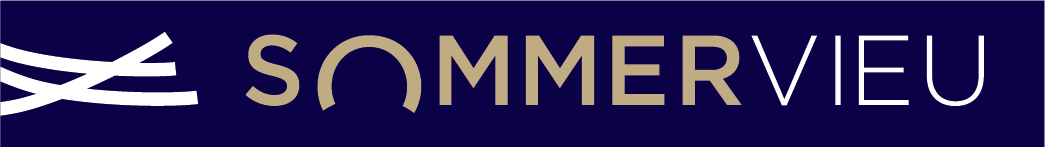 CONSEIL MUNICIPAL  du 20/11/2019.-1- INDEMNITES DE GARDIENNAGE DE L’EGLISE 2020.-2- CONVENTION D’OCCUPATION DU PRESBYTERE 2020. -3- CHEQUES DE REMBOURSEMENT GROUPAMA.-4- SDEC : BESOINS 2020. -5- RAPPORT DE LA CRC SUR LA GESTION DE BAYEUX INTERCOM. -6-  DEMANDE D’OCCUPATION DU DOMAINE PUBLIC.-7- QUESTIONS DIVERSES.